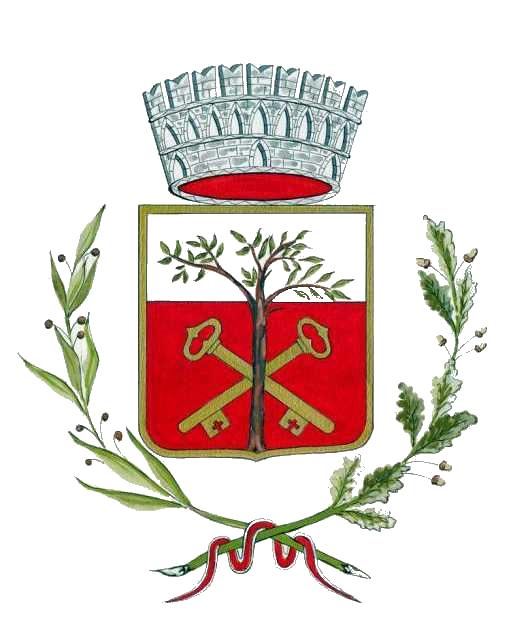 COMUNE DI SAN PIETRO AVELLANAPROV. DI  ISERNIAMedaglia D’Argento Al Merito CivileCap. 86088            Tel. 0865/ 940131  -   Telefax 0865/940291             		                                      C.F.80002690941   -    P.I. 00084690940                                                                                                                                                                                                                       SITO WEB – www.comune.sanpietroavellana.is.it                         e-mail – sanpietroavellana@tin.it         P.E.C. comunedisanpietroavellana@pec-leonet.itDICHIARAZIONE SOSTITUTIVA di ATTO NOTORIO- DISPONIBILITA’ LUOGO IDONEO PER CUSTODIA VEICOLO - (art. 48 DPR n. 445/2000)___l___ sottoscritt___ _________________________________________________________________________, nat___ a ____________________________________________________________ il _______________________, residente a ______________________________________ via _________________________________, n. ______ C.F. _______________________________ - PEC ___________________________________________________, (tel. _____________________), nella qualità di ❑(1) proprietario ❑(1) usufruttuario ❑(1) acquirente con patto di riservato dominio ❑(1) utilizzatore a titolo di locazione finanziaria del veicolo (tipo - marca - modello) ______________________________________________________________ targato _____________, sottoposto a: ❑ sequestro amministrativo ai sensi dell’art. 193 del Codice della Strada;consapevole che le dichiarazioni mendaci sono punite ai sensi del codice penale e delle leggi speciali in materia, al fine di ottenere l’affidamento in custodia giudiziale del predetto veicolo.D I C H I A R A❑(1) di non essere sottoposto a misure di sicurezza detentive né a misure di prevenzione ❑(1) di avere disponibilitilità, a titolo di _____________________________________________, di un luogo idoneo, sito in ________________________________ via ______________________________________ n._______, per la custodia del veicolo indicato. _________________________________(1) Contrassegnare con "x", se ricorre il caso. ________________________________________________________________________COMUNE DI SAN PIETRO AVELLANAPOLIZIA MUNICIPALELa presente dichiarazione, non obbligatoria, è rilasciata al fine di ottenere l’affidamento in custodia del veicolo sopra indicato (Rif. verbale nr. _____________ del ______________________). Le informazioni riportate nell’atto sono ad uso esclusivo della Pubblica Amministrazione. La firma è stata apposta alla presenza del sottoscritto Pubblico Ufficiale. SAN PIETRO AVELLANA , lì _____________________ _________________________________IL PUBBLICO UFFICIALE